FRANÇAIS(Certification de Formation Générale – Session 2015)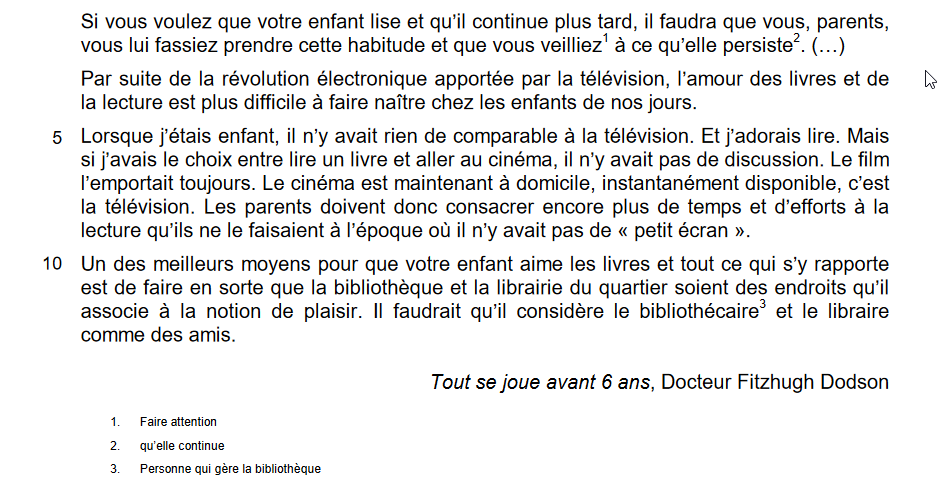 Lis le texte à haute voix et chronomètre-toi. 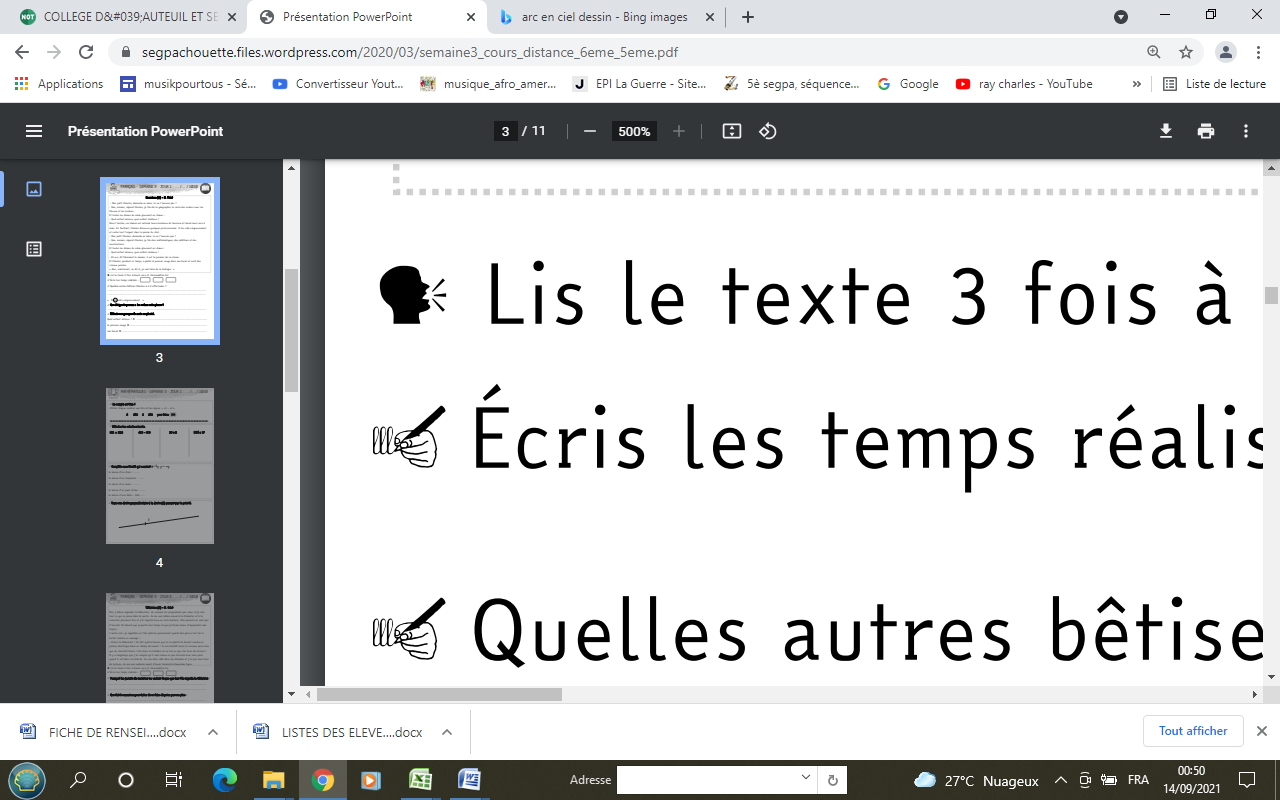 Écris les temps réalisés : Ce texte est un texte (coche la bonne réponse)  	   Explicatif                       Narratif                        DescriptifA qui s’adresse l’auteur du texte ?..........................................................................................................................................................Choisis la phrase qui résume le mieux ce texte (coche la bonne réponse) : Les enfants ne doivent pas regarder la télévision. Il est important que les enfants aiment lire. Les parents doivent emmener leurs enfants au cinéma.Relève la phrase qui montre que l’auteur aimait le cinéma quand il était jeune....................................................................................................................................................................................................................................................................................................................................................................................................A la fin du troisième paragraphe, l’auteur parle de « petit écran ». De quoi s’agit-il?...............................................................................................................................................6.De quoi parle-t-on quand on parle de films sur « grand écran »?..............................................................................................................................................Conjugaison.A quel temps les verbes des lignes 5 et 6 sont-ils conjugués ?...............................................................................................................................................Réécris ces phrases au présent: « Et j’adorais lire. Mais si j’avais le choix entre lire un livre et aller au cinéma, il n’y avait pas de discussion. Le film l’emportait toujours.»..................................................................................................................................................................................................................................................................................................................................................................................................................................................................Production d’écritEt toi, aimes-tu lire ? Préfères-tu lire un livre ou aller au cinéma ? Justifie ta réponse en une dizaine de lignes………………………………………………………………………………………………………………………………………………………………………………………………………………………………………………………………………………………………………………………………………………………………………………………………………………………………………………………………………………………………………………………………………………………………………………………………………………………………………………………………………………………………………………………………………………………………………………………………………………………………………………………………………………………………………………………………………………………………………………………………………………………………………………………………………………………………………………………………………………………………………………………………………………………………………………………………………………………………………………………………………………………………………………………………………………………………………………………………………………………………………………………………………………………………………………………………………………………………………………………………………………………………………………………………………………………………………………………………………………………………………………………………………………………………………………………………………………………………………………………………………………………………………………………………………………………………………………………………………………………………………………………………………………